ОГЛАВЛЕНИЕВВЕДЕНИЕВ современном мире абсолютное большинство стран находятся в торговых отношениях, развивают сотрудничество по различным направлениям, наблюдается сближение и даже взаимопереплетение их экономик. Зачастую этот процесс в силу ряда причин (не последнюю роль здесь играют исторический и политический факторы) носит региональный характер.Как известно, экономические интересы государства защищаются сложным комплексом мер регулирования ввоза и вывоза товаров. Зачастую используются такие методы регулирования внешней торговли, как таможенный тариф, квотирование, лицензирование, технические требования, фитосанитарные нормы, защитные пошлины. Национальный комплекс средств, регулирующих внешнюю торговлю с зарубежными государствами, образует своеобразный «стыкующий механизм», с помощью которого национальная экономика сопрягается с экономикой других государств. Этот механизм гасит неблагоприятное влияние процессов, развивающихся в мировой экономике, поддерживает необходимое динамическое равновесие взаимных потоков товаров, услуг, капитала и рабочей силы. Он также создает оптимальные условия для сбалансированного развития национальной экономики, проведения структурных преобразований и нормализации других процессов, развивающихся в национальной экономике.Таможенная пошлина, помимо инструмента таможенно-тарифного регулирования, является также таможенным платежом. Таможенный кодекс не содержит легальной дефиниции понятия «таможенные платежи», но в нем обозначена совокупность обязательных платежей, охватываемых данным понятием: ввозная и вывозная таможенная пошлина, НДС и акциз, взимаемые при ввозе товаров и таможенные. Целью данной работы является исследование особенностей применения таможенных пошлин при ввозе товаров группы 06 ТН ВЭД ЕАЭС.Для достижения поставленной цели был выдвинут ряд задач: - рассмотреть экономическую сущность таможенных пошлин;- выделить нормативно-правовое регулирование взимания таможенных пошлин в ЕАЭС;- провести анализ динамики импорта (товаров группы 06 ТН ВЭД ЕАЭС 2012-2015 г.);- проанализировать взимание таможенной пошлины при ввозе товаров группы 06 ТН ВЭД ЕАЭС;- выделить основные проблемы применения таможенных пошлин при ввозе товаров группы 06 ТН ВЭД ЕАЭС;- предложить пути совершенствования применения таможенных пошлин при ввозе товаров группы 06 ТН ВЭД ЕАЭС	.Объектом исследования являются общественные взаимоотношения при взимании таможенных пошлин при ввозе товаров группы 06 ТН ВЭД ЕАЭС.Предмет исследования – таможенные пошлины при ввозе товаров группы 06 ТН ВЭД ЕАЭС в системе таможенного-тарифного регулирования внешнеторговой деятельности.Методологическую основу исследования составили системно-структурный, сравнительно-правовой, формально-логический методы.Научная новизна данного исследования заключается в том, что оно представляет собой первое комплексное исследование по применению таможенной пошлины при ввозе товаров группы 06 ТН ВЭД ЕАЭС, в котором выявлены проблемы и предложены мероприятия по совершенствованию взимания пошлин.Практическая значимость исследования. Содержащиеся в работе положения, выводы и рекомендации обобщают, дополняют и развивают знания об основах уплаты и взимания таможенных пошлин. Теоретические выводы и практические рекомендации, содержащиеся в работе, могут быть использованы в нормотворческой, научно-исследовательской, правоприменительной деятельности, а также при преподавании.ГЛАВА 1. ТЕОРЕТИЧЕСКИЕ ОСНОВЫ ВЗИМАНИЯ ТАМОЖЕННЫХ ПОШЛИН1.1. Экономическая сущность таможенных пошлинВ науке финансового права под пошлиной понимают вид обязательных платежей публичного права, которые граждане и организации уплачивают государственным органам за совершение юридически значимых действий и оформление соответствующих документов.За свою многовековую историю пошлины претерпевали постоянные изменения. Появлялись и отменялись отдельные виды пошлин: одна из старейших пошлин - судебная (за рассмотрение дел в судах и выдачу судебных решений), пошлины дорожные, мостовые, шоссейные и т.д. (за проезд по дорогам, мостам), торговые, гостиные (за право вести торговлю на рынках, держать торговые склады, взвешивать и измерять товары и т.д.), крепостные, или актовые (за внесение в официальные реестры записи различных имущественных сделок, действительность которых обусловлена фактом такого засвидетельствования), гербовые (за совершение актов, подлежащих обложению, на особой гербовой бумаге и (или) путем наклейки специальных гербовых марок), канцелярские, ранее именовавшиеся писцовыми (за выдачу различного рода удостоверений и копий документов), пробирные (за клеймение изделий из драгоценных металлов), корабельные (за заход морского судна в порт или выход его из порта) и т.д.По мнению Новикова В.Е. особое место пошлины занимают в механизме регулирования внешней торговли. Таможенно-тарифный метод такого регулирования предполагает использование таможенной пошлины, которая представляет собой вид таможенного платежа, сочетающего черты косвенного налога и пошлины. Таможенная пошлина определяется как обязательный платеж, взимаемый таможенными органами в связи с перемещением товаров через таможенную границу.Таможенные пошлины могут быть ввозными (импортными) и вывозными (экспортными), в зависимости от того, какой товар ими облагается - ввозимый или вывозимый с таможенной территории. Транзитные (провозные) пошлины в настоящее время практически нигде не применяются, за исключением небольшого числа развивающихся стран.Ввозные пошлины выполняют фискальную и регулятивную функции. Они содействуют оптимизации товарной структуры импорта, поддержанию рационального соотношения вывоза и ввоза товаров, валютных доходов и расходов, защите национальной экономики от неблагоприятного воздействия иностранной конкуренции и т.д.Вывозные пошлины могут применяться в фискальных целях, для выравнивания низких внутренних цен и более высоких цен на внешнем рынке, с целью сохранения национальных ресурсов (в этом случае с помощью экспортной пошлины может быть сокращен до известного предела вывоз того или иного товара). Мировая торговая практика ограничивает случаи применения вывозных пошлин.Таможенная пошлина является эффективным инструментом торговой политики. В зависимости от страны происхождения товара ставки таможенных пошлин могут быть базовыми (ими облагаются товары, происходящие из государств, которым в торговле с данной страной предоставлен режим наибольшего благоприятствования), преференциальными (эти ставки представляют собой разновидность льготных ставок таможенной пошлины, предоставляемых отдельным странам или группам стран, например, развивающимся и наименее развитым) и максимальными (по ним рассчитываются таможенные пошлины на товары, происходящие из государств, в отношении которых данная страна не предоставила ни режима наибольшего благоприятствования, ни преференциального режима).Ставки таможенных пошлин в соответствии с принятой товарной номенклатурой систематизируются в таможенном тарифе, который по своей правовой природе может быть автономным (содержит ставки, устанавливаемые компетентным органом данного государства - парламентом или правительством), а также автономно-конвенционным (в таком тарифе, наряду с автономными ставками, могут содержаться ставки, предусмотренные в международных торговых договорах).Таблица 1Расчет таможенных пошлинВ таможенных союзах таможенно-тарифное регулирование передается с национального уровня на уровень таможенного союза и на всей территории таможенного союза действует Единый таможенный тариф. Так, с образованием в 2010 году Таможенного союза в рамках Евразийского экономического сообщества и вхождением в него Российской Федерации таможенная пошлина на товары, ввозимые на территорию таможенного союза ЕврАзЭС, рассчитывается по ставкам, содержащимся в Едином таможенном тарифе, принимаемом Евразийской экономической комиссией.Содержащиеся в таможенном тарифе ставки таможенной пошлины могут быть адвалорными (начисляемыми в процентах к таможенной стоимости облагаемых товаров), специфическими (начисляемыми в установленном размере за единицу облагаемых товаров) и комбинированными (сочетающими оба названных вида таможенного обложения).В целях оперативного регулирования внешней торговли могут применяться временные и сезонные ставки таможенной пошлины.Пошлины могут использоваться не только при таможенно-тарифном регулировании, но и в случае применения нетарифного метода государственного регулирования внешнеторговой деятельности.К нетарифным мерам относятся антидемпинговые, компенсационные и специальные пошлины (иногда для обозначения этих трех разновидностей нетарифных мер используется собирательное понятие «особые пошлины»), которые взимаются таможенными органами независимо от взимания ввозной таможенной пошлины.Антидемпинговая пошлина устанавливается с целью противодействия демпинговому импорту - ввозу товара по цене ниже нормальной стоимости такого товара, компенсационная пошлина - для того, чтобы нейтрализовать воздействие специфической субсидии иностранного государства на отрасль национальной экономики. Специальная пошлина представляет собой меру, применяемую правительством для ограничения резко возросшего импорта. Названные пошлины применяются в соответствии с решением правительства, принимаемым по результатам специально проводимого расследования. Правительство определяет ставку и срок взимания пошлин из расчета устранения (предотвращения) ущерба отрасли национальной экономики вследствие демпингового импорта. Для предотвращения ущерба национальной экономике еще до завершения расследования к импортерам могут быть применены предварительные пошлины. Правительство осуществляет мониторинг антидемпинговых, компенсационных и специальных мер, по результатам которого ставки пошлин могут быть изменены.Таким образом, правовая природа антидемпинговых, специальных и компенсационных пошлин принципиально отличается от природы таможенных пошлин. Если ввозные и вывозные таможенные пошлины уплачиваются декларантом или иным уполномоченным им лицом по факту перемещения товара через таможенную границу, фиксируемому соответствующей отметкой в таможенной декларации, то особые пошлины (специальные, антидемпинговые, компенсационные) взимаются по факту установления ценового демпинга, применения иностранным государством специфических субсидий или иных случаев несправедливой конкуренции во внешней торговле и угрозы национальной экономике от возрастающего импорта. Соответствующие факты, являющиеся основанием для взимания антидемпинговых, компенсационных и специальных пошлин, устанавливаются в результате расследования, проводимого компетентным органом публичной администрации в установленном порядке (процедура такого расследования, как правило, подробно прописывается в законодательном акте).По мнению Трошина Т.Н. Льготы по уплате таможенных платежей выступают разновидностью правовых льгот, то есть юридических средств, благодаря которым обеспечивается режим благоприятствования для удовлетворения интересов. ТК ТС закрепляет следующие виды льгот: тарифные преференции; тарифные льготы (льготы по уплате таможенных пошлин), льготы по уплате налогов, льготы по уплате таможенных сборов. Возможность применения указанных льгот выступает важной составляющей взаимоотношений таможенных органов и других участников ВЭД. Данное правило имеет своей целью устранение неравенства отдельных категорий субъектов, создание благоприятных, доступных условий для участия лиц во внешней торговле товарами. С помощью льгот законодатель ориентирует субъекта ВЭД на законопослушное поведение, поощряет ввоз (вывоз) определенных категории товаров, благоприятно влияющих на развитие экономики страны, стремится к реализации режима наибольшего благоприятствования и т.д. Предоставление льготы стимулирует развитие внешнеэкономических связей, осуществление торговой политики. И.С. Кочубей считает, что льготы, применяемые в отношении таможенных платежей, следует именовать финансово-правовыми льготами в области таможенного дела и понимать под ними законодательно установленные преимущества физических и юридических лиц по уплате таможенных пошлин, налогов и таможенных сборов в отношении отдельных категорий товаров, перемещаемых через таможенную границу. Реализация вышеуказанного начала имеет положительное значение как для отдельного субъекта ВЭД, которому предоставляется льгота, так и для государства в целом. Институт льгот – серьезный фактор, влияющий на экономическое состояние налогоплательщиков и формирование бюджета.Рис. 1. Отдельные товары, которые освобождаются от уплаты таможенных пошлинК отдельным товарам, которые освобождаются от таможенных пошлин можно отнести: 1. Товары, ввозимые из третьих стран в качестве вклада иностранного учредителя в уставной (складочный) капитал (фонд) в пределах сроков, установленных учредительными документами для формирования этого капитала (фонда), освобождаются от уплаты таможенных пошлин в порядке и на условиях, предусмотренных нормативными правовыми актами государства - члена Таможенного союза.2. Товары, ввозимые на таможенную территорию Таможенного союза в рамках международного сотрудничества в области исследования и использования космического пространства, в том числе оказания услуг по запуску космических аппаратов, согласно Перечню товаров, ввозимых на таможенную территорию Таможенного союза в рамках международного сотрудничества в области исследования и использования космического пространства, в том числе оказания услуг по запуску космических аппаратов, утверждаемому Комиссией Таможенного союза, освобождаются от уплаты таможенных пошлин при условии представления в таможенный орган государства - члена Таможенного союза подтверждения органа государственной власти государства - члена Таможенного союза, уполномоченного в области космической деятельности, о целевом назначении товаров в рамках международного сотрудничества государства - члена Таможенного союза в области исследования и использования космического пространства, в том числе оказания услуг по запуску космических аппаратов.3. Продукция морского промысла судов государств - членов Таможенного союза, а также судов, арендованных (зафрахтованных) юридическими лицами и физическими лицами государств - членов Таможенного союза, освобождается от уплаты таможенной пошлины.4. При применении тарифной льготы в отношении валюты государств - членов Таможенного союза, валюты третьих стран, а также ценных бумаг, отнесение ввозимых товаров к валюте, используемой для нумизматических целей, и ценным бумагам осуществляется в соответствии с законодательством государств - членов Таможенного союза.5. Товары, кроме подакцизных (за исключением легковых автомобилей, специально предназначенных для медицинских целей), ввозимые в качестве безвозмездной помощи (содействия), а также в благотворительных целях по линии третьих стран, международных организаций, правительств, в том числе для оказания технической помощи (содействия), освобождаются от уплаты таможенных пошлин при представлении в таможенный орган документа, выданного по форме и в порядке, определенными законодательством государства - члена Таможенного союза, таможенным органом которого принята декларация на товары, удостоверяющего, что ввозимые товары относятся к безвозмездной помощи (содействию) или ввозятся в благотворительных целях по линии третьих стран, международных организаций, правительств, в том числе для оказания технической помощи (содействия). Указанные льготы по уплате таможенной пошлины не распространяются на товары, ввозимые в благотворительных целях в соответствии с внешнеторговыми договорами (контрактами), предусматривающими оплату этих товаров юридическими и (или) физическими лицами государств - членов Таможенного союза.6. Плавучие суда, регистрируемые в международных реестрах судов, установленных законодательством государств - членов Таможенного союза, освобождаются от уплаты таможенных пошлин при условии представления в таможенный орган свидетельства о регистрации судна в международном реестре судов, а также иных документов (платежных документов), установленных законодательством государства - члена Таможенного союза. В случае непредставления указанных документов суда, регистрируемые в международном реестре, освобождаются от уплаты таможенных пошлин при наличии обязательства о представлении указанных документов в течение 45 дней с даты регистрации декларации на товары. При исключении судна из международного реестра таможенная пошлина подлежит уплате не позднее дня, следующего за днем исключения этого судна из международного реестра, за исключением случаев фактического вывоза судна с таможенной территории Таможенного союза.7. Суда рыбопромыслового флота, плавающие под флагом одного из государств - членов Таможенного союза, в отношении которых за пределами таможенной территории государства - члена Таможенного союза были выполнены работы по капитальному ремонту и (или) модернизации, освобождаются от уплаты таможенных пошлин при условии, если такие суда ранее использовались на таможенной территории Таможенного союза как имеющие статус белорусских товаров в Республике Беларусь, казахстанских товаров в Республике Казахстан и российских товаров в Российской Федерации и были вывезены с этой территории в целях проведения работ по капитальному ремонту и (или) модернизации, при условии представления при таможенном декларировании документов, подтверждающих проведение ремонта и (или) модернизации судна (платежные документы, договор на оказание соответствующих услуг по ремонту судна).8. Авиационные двигатели, запасные части и оборудование, необходимые для ремонта и (или) технического обслуживания гражданских пассажирских самолетов и (или) авиационных двигателей к ним, освобождаются от уплаты таможенных пошлин при представлении в таможенный орган государства - члена Таможенного союза заявления декларанта об их целевом использовании.9. Товары, ввозимые в целях ликвидации последствий аварий и катастроф, стихийных бедствий, освобождаются от уплаты ввозных таможенных пошлин при предоставлении в таможенный орган документов, определяемых законодательством государств - членов Таможенного союза. В отношении указанных товаров может быть установлена специальная таможенная процедура в соответствии с условиями, определенными решениями Комиссии.10. Товары, ввозимые физическими лицами, за исключением запрещенных к ввозу, не предназначенные для производственной или иной предпринимательской деятельности в соответствии с таможенным законодательством, освобождаются от уплаты ввозных таможенных пошлин в соответствии с международным соглашением государств - членов Таможенного союза.Тарифная квота представляет собой меру регулирования ввоза на единую таможенную территорию отдельных видов сельскохозяйственных товаров, происходящих из третьих стран. При введении тарифных квот для определенного количества товара (в натуральном или стоимостном выражении) устанавливается более низкая ставка пошлины по сравнению с базовыми. Например, Решением Комиссии Таможенного союза от 18.11.2011 № 865 (в ред. от 13.11.2012) «О Перечне товаров, в отношении которых с 1 января 2012 года устанавливаются тарифные квоты, а также объемы тарифных квот для ввоза этих товаров на территории государств — членов Таможенного союза» на 2012 г. были введены тарифные квоты по 9 товарным группам, относящимся к мясной продукции.В целях применения единого таможенно-тарифного регулирования по товарам, ввозимым на единую таможенную территорию Таможенного союза, происходящим из любых третьих стран, в том числе происхождение которых не установлено, применяются базовые ставки, установленные ЕТТ ТС.1.2. Нормативно-правовое регулирование взимания таможенных пошлин в ЕАЭСВ Российской Федерации правовой основой взимания таможенных пошлин являются нормы, содержащиеся:1) в законодательстве о государственном регулировании внешнеторговой деятельности (Федеральном законе от 8 декабря 2003 года N 164-ФЗ «Об основах государственного регулирования внешнеторговой деятельности» и принятых в соответствии с ним федеральных законах);2) в таможенном законодательстве Таможенного союза ЕврАзЭС (Таможенном кодексе Таможенного союза ЕврАзЭС, международных договорах государств - членов Таможенного союза, а также решениях Евразийской экономической комиссии, регулирующих таможенные отношения в Таможенном союзе ЕврАзЭС);3) в законодательстве Российской Федерации о таможенном деле (Законе РФ от 21 мая 1993 года N 5003-1 «О таможенном тарифе», Федеральном законе от 27 ноября 2010 года N 311-ФЗ «О таможенном регулировании в Российской Федерации» и принимаемых в соответствии с ним иных федеральных законах).Рис. 2. Нормы регулирования взимания таможенных платежейВ законодательстве о государственном регулировании внешнеторговой деятельности определяется метод таможенно-тарифного регулирования и его основные инструменты - ввозные и вывозные таможенные пошлины. «В целях регулирования внешней торговли товарами, в том числе для защиты внутреннего рынка Российской Федерации и стимулирования прогрессивных структурных изменений в экономике, в соответствии с международными договорами государств - членов Таможенного союза и (или) законодательством Российской Федерации устанавливаются ввозные и вывозные таможенные пошлины», - закреплено в ст. 19 Федерального закона «Об основах государственного регулирования внешнеторговой деятельности».Основным источником таможенного законодательства Таможенного союза является Таможенный кодекс, которым устанавливаются правовые основы таможенного регулирования в Таможенном союзе, в том числе регулирования отношений по уплате таможенных платежей (ст. 1).Решениями наднационального регулятора - Евразийской экономической комиссии - оформляются Единый таможенный тариф и иные отношения по применению таможенных пошлин. В этой связи среди актов, принимаемых Советом Евразийской экономической комиссии, следует упомянуть решение от 16 июля 2012 года N 54 «Об утверждении единой Товарной номенклатуры внешнеэкономической деятельности Таможенного союза и Единого таможенного тарифа Таможенного союза», решение от 16 июля 2012 года N 55 «О применении Республикой Беларусь и Республикой Казахстан ставок ввозных таможенных пошлин, отличных от ставок Единого таможенного тарифа Таможенного союза, в отношении отдельных категорий товаров» и т.д.В Законе РФ «О таможенном тарифе» определен порядок применения ставок вывозных таможенных пошлин, установления ставок вывозных таможенных пошлин и перечня товаров, в отношении которых они применяются, случаи освобождения от уплаты вывозной таможенной пошлины, особенности применения ставок ввозных таможенных пошлин в зависимости от страны происхождения товаров и условий их ввоза, а также особенности предоставления тарифных преференций и тарифных квот.Кроме того, в Законе «О таможенном тарифе» (ст. 6) содержится норма, в соответствии с которой для оперативного регулирования вывоза товаров Правительством РФ могут устанавливаться сезонные пошлины, срок действия которых не может превышать шести месяцев в году. В этом случае ставки таможенных пошлин, предусмотренные таможенным тарифом, не применяются.К предмету регулирования Федерального закона «О таможенном регулировании в Российской Федерации» относится, среди прочего, регулирование отношений, связанных с ввозом товаров в Российскую Федерацию и вывозом товаров из Российской Федерации, взиманием и уплатой таможенных платежей (ст. 1). В этих целях названным Законом определяются полномочия органов государственной власти Российской Федерации по предмету правового регулирования законодательства о таможенном деле, а также определяются права и обязанности лиц, осуществляющих деятельность, связанную с ввозом товаров в Российскую Федерацию и их вывозом из Российской Федерации, а также лиц, осуществляющих деятельность в сфере таможенного дела.Правовой основой взимания особых пошлин во внешней торговле являются нормы, содержащиеся в законодательстве Российской Федерации о государственном регулировании внешнеторговой деятельности, а также в таможенном законодательстве Таможенного союза ЕврАзЭС.В Федеральном законе от 8 декабря 2003 года N 164-ФЗ «Об основах государственного регулирования внешнеторговой деятельности» особые пошлины отнесены к нетарифным мерам внешнеторгового регулирования (ст. 20). В том же Законе (ст. 27) установлено, что в соответствии с международными договорами Российской Федерации, решениями Евразийской экономической комиссии и федеральным законом могут вводиться специальные защитные меры, антидемпинговые меры и компенсационные меры при импорте товаров для защиты экономических интересов российских производителей товаров. К числу таких мер относятся особые пошлины - антидемпинговые, компенсационные и специальные.«Профильным» федеральным законом в отношении особых пошлин выступает Федеральный закон от 8 декабря 2003 года N 165-ФЗ «О специальных защитных, антидемпинговых и компенсационных мерах при импорте товаров», целью которого в ст. 1 провозглашена защита экономических интересов российских производителей товаров в связи с возросшим импортом, демпинговым импортом или субсидируемым импортом на таможенную территорию. Данный Федеральный закон устанавливает порядок введения и применения специальных защитных, антидемпинговых и компенсационных мер при импорте товаров.Основополагающими международно-правовыми актами, регулирующими порядок установления и взимания особых пошлин на территории Таможенного союза ЕврАзЭС, являются Соглашение о применении специальных защитных, антидемпинговых и компенсационных мер по отношению к третьим странам (заключено в Москве 25 января 2008 года) и Соглашение о порядке применения специальных защитных, антидемпинговых и компенсационных мер в течение переходного периода (заключено в Санкт-Петербурге 19 ноября 2010 года).Наряду с собственно договорами, в таможенном законодательстве используются также акты наднационального регулятора - решения Евразийской экономической комиссии. Так, например, решением от 7 марта 2012 года N 1 Коллегии Евразийской экономической комиссии «О некоторых вопросах применения специальных защитных, антидемпинговых и компенсационных мер на единой таможенной территории Таможенного союза» были утверждены Положение об использовании и защите конфиденциальной информации и служебной информации ограниченного распространения в органе, ответственном за проведение расследований.ГЛАВА 2. АНАЛИЗ ПРАКТИКИ ПРИМЕНЕНИЯ ТАМОЖЕННЫХ ПОШЛИН ПРИ ВВОЗЕ ТОВАРОВ ГРУППЫ 06 ТН ВЭД ЕАЭС2.1. Анализ динамики импорта (товаров группы 06 ТН ВЭД ЕАЭС 2012-2015 г.)	Далее проанализируем динамику импорта товаров группы 06 ТН ВЭД ЕАЭС  за 2004 – 2014гг (рис. 3).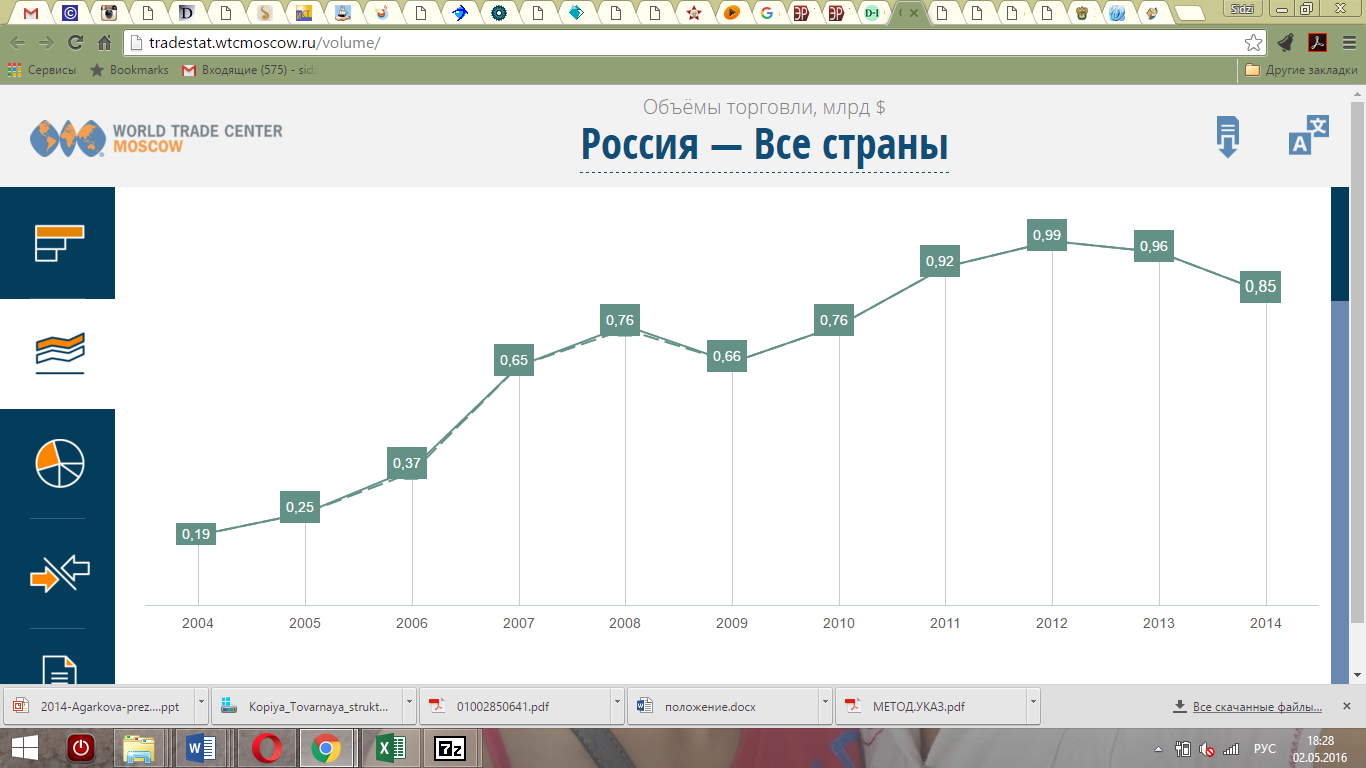 Рис. 3. Динамика импорта товаров группы 06 ТН ВЭД ЕАЭС  за 2004 – 2014гг.	В соответствии с рисунком 1 видно, что за рассматриваемый период можно отметить период роста объемов импорта в период с 2004 по 2008 год. В кризисный период 2008-2009 объемы импорта товаров 06 ТН ВЭД ЕАЭС снизились, а в период с 2010 по 2012 гг. так же можно отметить рост импорта. В период с 2013 по 2014 гг. так же можно отметить снижение объемов  импорта товаров 06 ТН ВЭД ЕАЭС, что  связано с падением курса рубля и нестабильной экономической ситуацией. В целом, динамика таможенных платежей за последние годы схожа с тенденциями в экспорте и импорте – подъем после кризиса на протяжении 2010-2012 гг., спад в 2013 г, рост в 2014г. Тем не менее, в 2015 году прогнозируют снижение динамики экспорта и импорта, при этом план по перечислению платежей почти равен предыдущему году, и, помимо этого, он был перевыполнен. Т.е. получается следующая ситуация: на фоне уменьшения объемов внешней торговли (по сравнению с предыдущим годом), начала работы ограничительных механизмов ВТО (например, снижения ставок пошлин на ряд товаров), таможенные органы все равно неплохо пополнили бюджет. Как говорится в официальных данных, «ФТС России в 2014 г. проводила системную целенаправленную работу по совершенствованию таможенного администрирования, развитию информационных технологий, оптимизации применения системы управления рисками, использованию форм контроля после выпуска товаров в сочетании с правоохранительной деятельностью». Рассмотрим все эти факторы подробнее: Влияние динамики объема экспорта и импорта на собираемость таможенных платежей. Стоимостные объемы экспорта и импорта представлены на графике выше, как уже говорилось - в 2014 году они были относительно высокими по сравнению с прошлым годом из-за ускорения развития экономик зарубежных стран, кризиса Еврозоны, повышения и понижения курса рубля, которое повлияло на рост цен на российские товары, а также ряда других факторов. По экспорту (по данным за три квартала 2014 г.) основу составляли топливно-энергетические товары (74,7% для стран Дальнего зарубежья и 47,2% для стран СНГ), а основу импорта составили машины и оборудование (доли в торговле со странами Дальнего зарубежья и СНГ 50,7% и 37,6%). Ввозные таможенные пошлины. Относительно ввозных пошлин, то в соответствии с договоренностями при присоединении к ВТО снизились ставки ввозных пошлин на ряд товаров. Изменения Единого таможенного тарифа (ЕТТ) стран Таможенного союза затронули около 10% импортных пошлин (из примерно 11 тысяч). По расчетам, при переходе на новую редакцию ЕТТ средневзвешенная ставка ввозной таможенной пошлины уменьшилась с 9,6% до 7,5-7,8%. По прогнозам экспертов, подобное снижение должно было на 5% снизить общую сумму полученных за 2013 год таможенных платежей. Таким образом, все эти факторы в разной степени повлияли на собираемость таможенных платежей. В целом собираемость таможенных платежей по месяцам была высокой, несмотря на ряд довольно неблагоприятных для этого факторов. 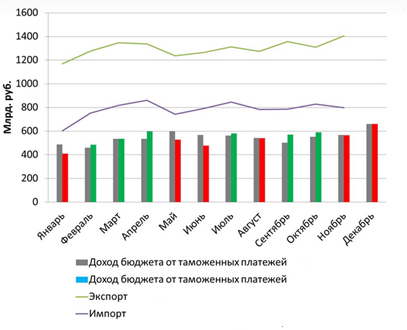 Рис. 4. Данные о внешней торговле и платежам в динамике за 2013 год по месяцамНа рисунке красным цветом отмечены месяцы, за которые таможенных платежей было собрано меньше чем в аналогичном месяце 2013 года, а зеленым – где больше. Так спад наблюдается в январе 2014 года Это можно объяснить невысокими ставками пошлины на нефть и нефтепродукты. С другой стороны, в январе 2013 года сумма полученных платежей была довольно высокой в 2013 году (на неё повлияли объемы внешней торговли  - цены на нефть на тот момент выросли на 17%). Ив сравнении данные низкие. Также отрицательную динамику показывают платежи в мае и июне 2014 года. В мае снизился объем внешней торговли на 8%, а также по мнению Минэкономразвития это связано с увеличившимися праздникам. Не исключена и сезонная составляющая. Эксперты ЕЭК связывают это также со снижением торговли в рамках таможенного союза. Особенно уменьшилась в мае торговля нефтью и нефтепродуктами. Сильный спад объема таможенных платежей в июне связан со снижением ставок пошлин на нефтепродукты (самая низкая величина ставки за год). Снижение же в остальные месяцы выражено слабо, на это в большей степени повлияло уменьшение же объемов торговли по импорту. Что касается положительной динамике в сборе таможенных платежей, то рост наблюдается в апреле и июле– это обусловлено ростом стоимостных объемов внешней торговли. Рост собираемости платежей в сентябре был связан с небольшим скачком экспорта. Средний за сентябрь 2014 года курс доллара по сравнению с тем же показателем декабря 2013 года возрос на 6,1%. Ослабление национальной валюты относительно доллара США на внутреннем валютном рынке в  сентябре-декабре 2014 года стимулировало увеличение вывоза товаров за рубеж и одновременно способствовало сокращению ввоза товаров. Увеличению экспорта способствовал также рост цен на нефть Urals. Рост спроса внешнего рынка на природный газ также способствовал увеличению экспорта. А значит и росла собираемость таможенных платежей. В октябре 2014 наоборот, экспорт снизился, но при этом увеличился объем импорта. Это связано с тем, что цена на нефть упала, и это стимулировало развитие внутреннего производства и возникла потребность в увеличении импорта. Не смотря на то, что сумма платежей за декабрь немного ниже показателей предыдущего года, либерализация в торговле СПГ также сыграла положительную роль с точки зрения платежей –за два дня до конца 2014 года план был перевыполнен на 0,7%. 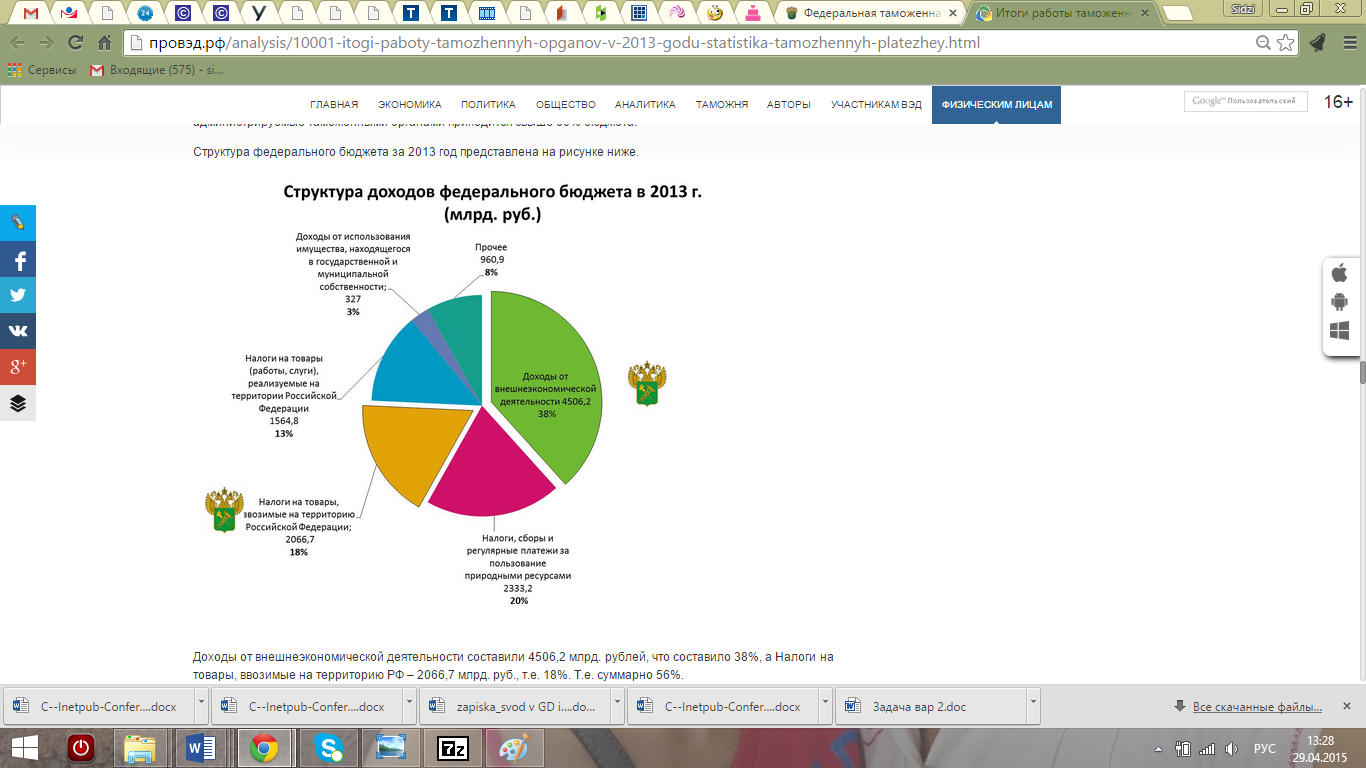 Рис. 5. Структура доходов федерального бюджета в 2014 г.Таможенные платежи в структуре бюджета. Таможенные платежи являются неотъемлемой частью бюджета нашего государства. По данным Министерства финансов на доходы получаемые от внешнеэкономической деятельности, администрируемые таможенными органами приходится свыше 60% бюджета. Структура федерального бюджета за 2014 год представлена на рисунке 5. Доходы от внешнеэкономической деятельности составили 4506,2 млрд. рублей, что составило 38%, а Налоги на товары, ввозимые на территорию РФ – 2066,7 млрд. руб., т.е. 18%. Т.е. суммарно 56%. Доходы бюджета в стоимостном выражении после 2009  года увеличивались (причем пропорционально росту импорта и экспорта), причем в 2014 году наметился небольшой спад, который также обусловлен уменьшением внешней торговли.  Доля платежей в структуре бюджета в 2014 году немного снизилась по сравнению с 2013 годом. Это обусловлено тем, что при планировании бюджета изначально делался акцент на возможное снижение доходов от внешнеэкономической деятельности из-за изменения цен на нефть и вступления в силу ряда механизмов ВТО. В результате приоритет был отдан другим видам доходов бюджета. Аналогичную ситуацию можно увидеть в 2009 году, когда снижение доходов, администрируемых таможенными органами произошло вместе со снижением их доли в бюджете. Из-за того, что внешнеэкономическая деятельность в принципе была нестабильной, и товарные потоки резко снизились, эту нехватку восполняли с помощью других видов налогов. Если рассматривать долю платежей в консолидированном бюджете субъектов РФ, то она намного ниже. Все же таможенные органы финансируют бюджет федеральный.  Доля в консолидированном бюджете очень мала – всего лишь около 5 %. Напомним, что основными группами расходов федерального бюджета являются следующие: 1. государственное и муниципальное управление 2. национальная оборона  3. правоохранительная деятельность и обеспечение безопасности4. осуществление международной деятельности  5. поддержка отраслей сферы материального производства  6. фундаментальные исследования и содействие научно-техническому прогрессу 7. содержание учреждений социальной сферы и социальная защита населения  8. охрана окружающей природной среды и природных ресурсов  9. обслуживание и погашение государственного долга и долговых обязательств территориальных органов власти. 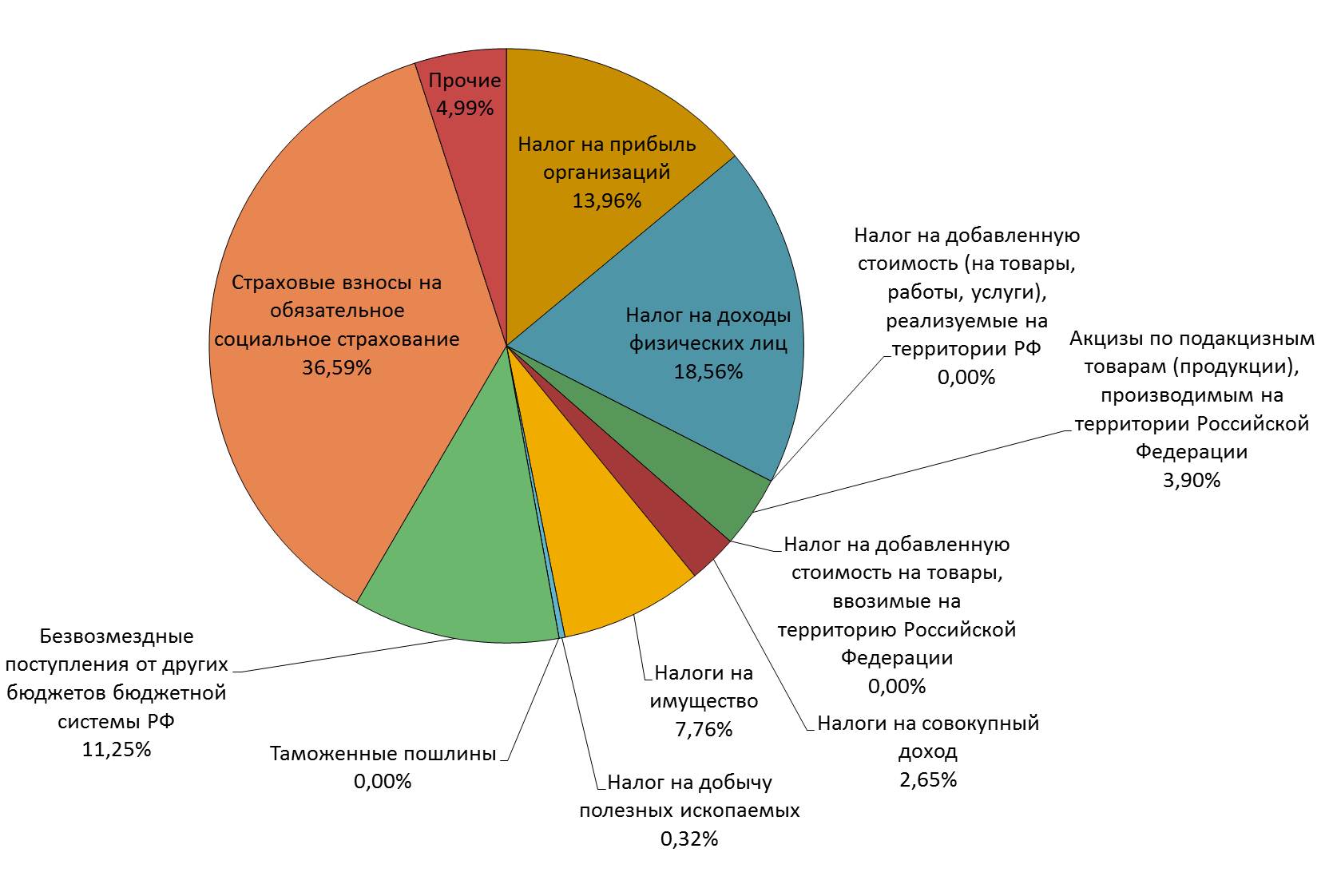 Рис. 6. Структура консолидированного бюджета субъектов РФПо данным Министерства финансов, доходы, администрируемые таможенными органами целиком отнесены к федеральному бюджету, т.е. в структуре консолидированного бюджета субъектов на них относится 0%. В соответствии со ст. 85 БК РФ, совместно за счет средств федерального бюджета, средств бюджетов субъектов Российской Федерации и средств местных бюджетов финансируются следующие функциональные виды расходов:                   государственная поддержка отраслей промышленности (за исключением атомной энергетики), строительства и строительной индустрии, газификации и водоснабжения, сельского хозяйства, автомобильного и речного транспорта, связи и дорожного хозяйства, метрополитенов;обеспечение правоохранительной деятельности; обеспечение противопожарной безопасности; научно-исследовательские, опытно-конструкторские и проектно-изыскательские работы, обеспечивающие научно-технический прогресс;обеспечение социальной защиты населения; обеспечение охраны окружающей природной среды, охраны и воспроизводства природных ресурсов, обеспечение гидрометеорологической деятельности;обеспечение предупреждения и ликвидации последствий чрезвычайных ситуаций и стихийных бедствий межрегионального масштаба;развитие рыночной инфраструктуры;обеспечение развития федеративных и национальных отношений;обеспечение деятельности избирательных комиссий субъектов Российской Федерации в соответствии с законодательством Российской Федерации;обеспечение деятельности средств массовой информации;прочие расходы, находящиеся в совместном ведении Российской Федерации, субъектов РФ и муниципальных образований. Таким образом, доходы таможенных органов в основном расходуются на общегосударственные нужды, развитие производства и т.д., а не на социальную сферу.   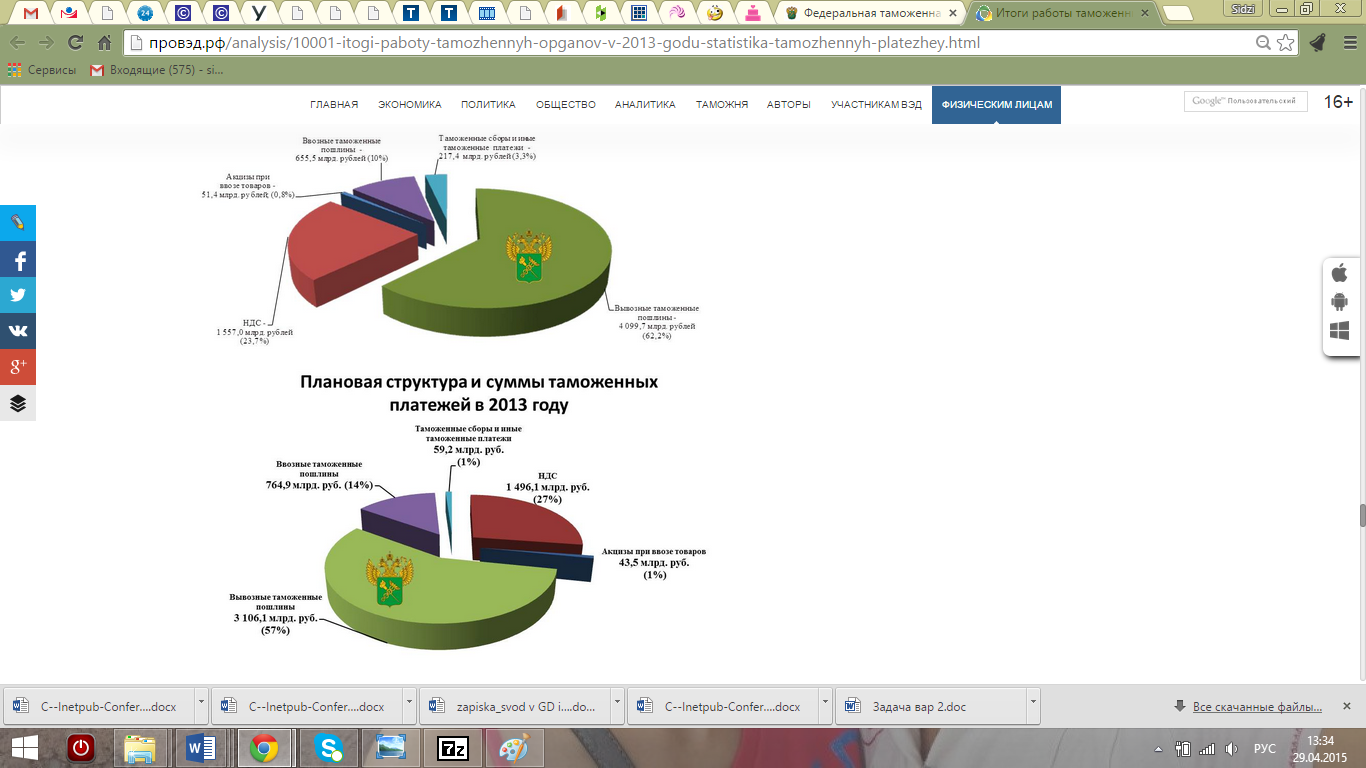 Рис. 7. Структура таможенных платежей в 2013 годуРис. 8. Структура таможенных платежей в 2014 годуВ 2014 г. на 5,2% уменьшилась вывозная таможенная пошлина, на 2,2% - таможенные сборы.. Ввозная таможенная пошлина увеличилась на 4%, акцизы на 0,2%  и на 3,3% - НДС. Другими словами, с компенсировался недобор в бюджет, связанный санкциями. При этом, самые большие доли в структуре платежей приходятся на Центральное таможенное управление и Северо-Западное. На третьем месте Дальневосточное таможенное управление. Тем не менее, показатели по перечислению средств в бюджет хуже, по сравнению с 2013 годом. Всего за 10 месяцев 2015 года Центральным таможенным управлением перечислено в Федеральный бюджет 656 299,31 млн. рублей. Из них из них – 650 598,13 млн. рублей таможенные платежи, взимаемые при импорте, и 298,07 млн. рублей – при экспорте товаров.За 9 месяцев 2015 года таможенными органами, подведомственными ЮТУ, перечислены в федеральный бюджет таможенные и иные платежи в сумме 95 646,82 млн руб.Контрольное задание по перечислению таможенных платежей в Федеральный бюджет РФ, установленное Северо-Кавказскому таможенному управлению на 9 месяцев 2015 года, выполнено на 116,85%.В доход Федерального бюджета РФ за 9 месяцев 2015 года перечислено 9 441,48 млн. рублей при контрольном задании 8 080,03 млн. рублей.Таблица 2Данные о выполнении за 9 месяцев 2015 года контрольного задания по перечислению таможенных платежей в Федеральный бюджет РФКонтрольный показатель по формированию федерального бюджета в части доходов, администрируемых таможенными органами, за 9 месяцев 2015 года выполнен Южным таможенным управлением на 98,57 %.По итогам 9 месяцев 2015 года сумма таможенных платежей в доход федерального бюджета, администрируемых таможенными органами СТУ, составила 41,7 млрд. рублей.При ввозе товаров в бюджет перечислено 35,6 млрд. рублей (85,5% от общей суммы платежей, перечисленных таможенными органами региона в бюджет). Сумма перечисленных вывозных пошлин составила 4,6 млрд. рублей (11,1% от общей суммы платежей, перечисленных в бюджет).Сумма перечисленных за 9 месяцев 2015 года в доход федерального бюджета таможенных платежей увеличилась относительно аналогичного периода прошлого года на 5,8%. Выполнение СТУ планового задания по итогам января-сентября текущего года составило 101,2%.Количество участников внешнеэкономической деятельности (ВЭД), осуществивших внешнеторговые операции в регионе деятельности Сибирского таможенного управления (СТУ) за 9 месяцев 2015 года, составило 5,6 тыс. (увеличение по сравнению с 9 месяцами 2014 года на 1%).Внешнеторговый оборот в регионе деятельности СТУ составил 15,2 млрд. долларов США, в том числе экспорт – 11,9 млрд. долларов США (78,2%), импорт – 3,3 млрд. долларов США (21,8%). По сравнению с 9 месяцами 2014 года товарооборот уменьшился на 17,8%.На страны дальнего зарубежья пришлось 90,3% от общего стоимостного объема внешнеторгового оборота в регионе деятельности СТУ или 13,7 млрд. долларов США, на страны СНГ – 9,7% или 1,5 млрд. долларов США.Экспортно-импортные операции осуществлялись с партнерами из 146 стран дальнего и ближнего зарубежья (за 9 месяцев 2014 года – из 142 стран). Основными торговыми партнерами Сибирского региона являлись: Китай (22,6% от общего стоимостного объема внешнеторгового оборота), Королевство Нидерланды (10,9%), США (8,4%), Украина (5,9%), Япония (5,2%), Турция (4,9%), Тайвань (Китай) (4,6%), Республика Корея (4%), Германия (2,8%) и Ирак (2,5%).По сравнению с 9 месяцами 2014 года объемы внешнеторговых операций с Китаем, Украиной, Японией, Турцией, Тайванем (Китай) и Германией сократились, а с Нидерландами, США, Республикой Корея и Ираком – возросли.В товарной структуре экспорта региона металлы и изделия из них заняли 50,9% от его стоимостного объема, древесина и целлюлозно-бумажные изделия – 20,2%, машиностроительная продукция – 13,9%, продукция химической промышленности – 8,6%.По сравнению с соответствующим периодом 2014 года стоимостной объем экспорта металлов и изделий из них увеличился на 6,3%, машиностроительной продукции – в 1,6 раза. Стоимостной объем поставок древесины и целлюлозно-бумажных изделий уменьшился на 15,4%, химической продукции – на 22,6%.В товарной структуре импорта доля машин, оборудования и транспортных средств составила 39,8%, продукции химической промышленности – 34,4%, продовольственных товаров и сельскохозяйственного сырья – 9,3%, металлов и изделий из них – 6,6%, топливно-энергетических товаров – 3,2%, текстиля, текстильных изделий и обуви – 2,9%.По сравнению с аналогичным периодом прошлого года стоимостной объем импорта машиностроительной продукции уменьшился на 19,1%, химической продукции – на 5,6%, продовольственных товаров – на 15,4%. Вместе с тем поставки топливно-энергетических товаров в стоимостном объеме увеличились на 22,7%.2.2. Анализ взимания таможенной пошлины при ввозе товаров группы 06 ТН ВЭД ЕАЭСВ данную группу товаров включаются только живые деревья и растения (включая рассаду овощных культур), обычно поставляемые из питомников или оранжерей для высадки или для декоративных целей; однако в данную группу не включаются клубни картофеля, лук репчатый, лук шалот, чеснок или прочие продукты группы.Любую ссылку, указанную в товарной позиции 0603 или 0604 на товары любого вида, следует рассматривать как ссылку на букеты, цветочные корзины, венки и аналогичные изделия, выполненные полностью или частично из товаров такого рода, за исключением аксессуаров из других материалов. Однако эти товарные позиции не включают коллажи или аналогичные декоративные изображения товарной позиции 9701.Таблица 3Ставки таможенных пошлин при ввозе товаров группы 06 ТН ВЭД ЕАЭС	Далее рассмотрим Основные проблемы применения таможенных пошлин при ввозе товаров группы 06 ТН ВЭД ЕАЭС.ГЛАВА 3. АНАЛИЗ ПРОБЛЕМ И ПУТИ СОВЕРШЕНСТВОВАНИЯ ПРИМЕНЕНИЯ ТАМОЖЕННЫХ ПОШЛИН ПРИ ВВОЗЕ ТОВАРОВ ГРУППЫ 06 ТН ВЭД ЕАЭС3.1. Основные проблемы применения таможенных пошлин при ввозе товаров группы 06 ТН ВЭД ЕАЭСОсновой современной системы определения и контроля таможенной стоимости товаров является ст. VII Генерального соглашения по тарифам и торговле (ГАТТ), согласно которой оценка товаров для целей обложения пошлиной должна осуществляться на основе их «действительной цены» (actual value), то есть цены, по которой данный или подобный товар продается или предлагается для продажи в такое время и в таком месте, которые определяются законодательством страны импорта, в условиях полной конкуренции, при нормальном течении торговли.Анализ норм ст. VII ГАТТ позволяет утверждать, что ее положения «Оценка товаров для таможенных целей» не предоставляют унифицированных правил таможенной оценки товаров, не определяют условий их применения, а содержат лишь принципы и постулаты осуществления оценки товаров для таможенных целей, что предусматривает возможность для различных трактовок и разночтений положений данной статьи.В результате Токийского раунда многосторонних торговых переговоров и подписания пакета заключительных документов многосторонних торговых переговоров стало возможным принятие Соглашения о применении ст. VII ГАТТ «Оценка товаров для таможенных целей».В отличие от Брюссельской концепции «нормальных» цен на товары, в основу Соглашения по применению ст. VII ГАТТ положена действительная стоимость сделки, подлежащая уплате за ввозимые товары, то есть «цена, действительно уплаченная или подлежащая уплате при продаже товара на экспорт в страну импорта» с определенными начислениями (транспортными, страховыми и т.д.) 262.Концепция Соглашения по применению ст. VII ГАТТ ориентирована на развитие международной торговли и интересы участников внешнеэкономической деятельности, которые получили значительные преимущества как в сфере определения таможенной стоимости, так и в объективно заложенном в структуре любой налоговой системы противостоянии фискальных интересов государства и стремлении участников ВЭД к максимизации прибыли.Вместе с тем, в Соглашении по применению ст. VII ГАТТ сохранены пробелы в принципиальных вопросах, связанных с определением таможенной стоимости, в частности, отсутствует определение понятия «обстоятельств, касающиеся продажи товара», показатели или критерии этих обстоятельств, должны учитваться таможенными администрациями различных стран при проведении таможенного контроля; отсутствуют единицы измерения «сомнений относительно приемлемости цены» (факторы, показатели) для ее принятия таможенными органами при декларировании товары. Анализ положений Соглашения относительно возможности импортера при продаже между связанными между собой лицами доказать близость контрактной стоимости к одной из стоимостей, выбранной в качестве эталонной («проверочной»), свидетельствует об отсутствии рекомендаций относительно возможного метода или методов, которые могут применяться импортером для такой демонстрации. Также в положениях Соглашения не определено, что может являться «проверочной» стоимостью и нет критериев, позволяющих отнести стоимость импортных товаров к «проверочной». В соответствии с изложенным можно сделать вывод о том, что вопрос подтверждения приближенности стоимости сделки должны также решаться в национальном поле для каждого отдельного случая. Проблемным аспектом Соглашения также является добавление роялти и лицензионных платежей к цене, фактически уплаченной или подлежащей уплате за импортируемые товары при определении таможенной стоимости, поскольку не учтено, что на момент определения таможенной стоимости товаров часто неизвестно, когда и по какой цене товар будет реализован, и, соответственно, заблаговременно невозможно точно определить сумму роялти и лицензионных платежей, которую необходимо включать в таможенную стоимость. Отсутствует в положениях Соглашения процедура расчета роялти и лицензионных платежей, связанных с товарами.Повышение эффективности контроля таможенной стоимости является одним из важнейших направлений модернизации торгово-экономического инструментария механизма таможенного регулирования ВЭД ЕАЭС. При отсутствии контроля таможенной стоимости или его незначительной эффективности трудно рассчитывать на то что участники внешнеэкономической деятельности будут своевременно и в полном объеме уплачивать таможенные платежи, что, в свою очередь, значительно увеличит фискальные риски таможенного регулирования. При неэффективном контроле недобросовестные участники ВЭД искажают ценовую информацию, необходимую для точного исчисления подлежащих уплате таможенных платежей путем: совершения фиктивных экспортных сделок или завышение таможенной стоимости вывозимых товаров с целью получения льгот, предусмотренных для экспортеров, и, как следствие, необоснованного возмещения НДС; применения трансфертных цен при совершении внешнеторговых операций между формально или неформально связанными друг с другом контрагентами, использование фирм-»однодневок», создаваемых для конкретной внешнеторговой операции; использование необоснованных изъятий и скидок, искажение стоимостных показателей внешнеэкономических сделок, позволяющих сократить размер налогооблагаемой базы (занижение таможенной стоимости на расходы по транспортировке товара, страховые расходы, платежи за право пользования объектами интеллектуальной собственности), а также прямая фальсификация документов.Контроль таможенной стоимости является одной из наиболее сложных задач таможенного регулирования ВЭД. В конечном счете, именно контроль таможенной стоимости предопределяет эффективность таможенно-тарифного регулирования внешнеэкономической деятельности. При существующей методике контроля таможенной стоимости наличие эффективных механизмов контроля объективно необходимо вследствие высокой вероятности заявления недостоверных сведений о стоимости сделки, что предопределяет необходимость модернизации механизма таможенного контроля по ряду ключевых направлений.В соответствии с положениями таможенного законодательства ЕАЭС таможенная стоимость товаров определяется декларантом согласно методам определения таможенной стоимости и заявляется в таможенный орган при декларировании товаров. При этом сведения, относящиеся к ее определению, должны основываться на достоверной и документально подтвержденной информации. Сравнительная характеристика особенностей применения методов определения таможенной стоимости таможенными органами и участниками ВЭД ЕАЭС представлена в приложении М. Из представленных данных следует, что как для таможенных органов, так и для участников ВЭД существуют определенные объективные препятствия для применения методов определения таможенной оценки. Для участников ВЭД основным препятствием является невозможность в ряде случаев декларирования таможенной стоимости по первому методу в связи с отсутствием полной информации на момент подачи декларации на товары, а также недостаток информации о ввозе идентичных или однородных товаров. Для таможенных органов существенные сложности представляет применение методов сложения и вычитания стоимости, связанных с необходимостью получения конфиденциальной коммерческой информации от иностранных предприятий, не обязанных предоставлять таможенным органам государств-членов ЕАЭС информацию коммерческого характера, а также от участников внешнеторгового оборота – о ценовой информации, связанной с продажей товаров на внутренних рынках государств-членов ЕАЭС. В этой связи основным методом определения таможенной стоимости товаров является метод по стоимости сделки с ввозимыми товарами, основой которого является цена, фактически уплаченная или подлежащая уплате за товары при их продаже на экспорт.Положения Генерального соглашения по тарифам и торговле, Соглашения ВТО о применении ст. VII ГАТТ, нормативная база ЕАЭС, определяя метод по стоимости сделки как основной, предполагают при этом со стороны участников внешнеэкономической сделки добросовестность при заключении контракта (договора), определении его условий, а также достоверность предоставляемой таможенным органам информации. Предусмотренный нормами ВТО документальный контроль рассчитан, в основном, на развитую систему таможенного контроля после выпуска товаров. Ограничения документального таможенного контроля заключаются в том, что при отсутствии формальных признаков, свидетельствующих о риске искажения реальной стоимости внешнеторговой сделки, сотрудник таможенного органа, осуществляющий таможенный контроль, не имеет оснований для отказа в принятии заявленной таможенной стоимости.Данное обстоятельство обусловило необходимость формирования второго блока системы контроля таможенной стоимости – ценового. Суть ценового контроля заключается в формировании расчетных контрольных уровней рыночных цен на определенные группы товаров. Ценовой контроль реализуется путем формирования электронной базы контрактных цен, основанной на базе оформленных деклараций на товары, издания таможенными службами государств-членов ЕАЭС «стоимостных» профилей риска и создания специализированных баз данных, содержащих ценовую информацию о товарах, услугах, влияющих на формирование основы для начисления таможенных платежей. В случаях, когда заявляемая декларантом таможенная стоимость в перерасчете на единицу товара превышает установленный уровень, то при наличии полного документального подтверждения товар выпускается по заявленной таможенной стоимости. В тех случаях, когда заявляемая цена товара ниже контрольного уровня, таможенными органами запрашивается дополнительный пакет документов.Контрольные ценовые ориентиры рыночных цен – это попытка «сгладить» негативные последствия принятия Соглашения о применении ст. VII ГАТТ в качестве основы системы таможенной оценки в Евразийском экономическом союзе. Следствием указанной системы становится практика, при которой несоответствие заявляемой таможенной стоимости контрольному ценовому уровню становится единственной причиной для корректировки таможенной стоимости, хотя законодательство ЕАЭС такой возможности не предусматривает.В данных условиях при модернизации системы определения и контроля таможенной стоимости необходимо учитывать необходимость одновременного решения следующих задач:1) создание благоприятных условий для развития внешнеэкономической деятельности в Евразийском экономическом союзе за счет упрощения процедур декларирования таможенной стоимости для надежных участников ВЭД;2) повышение эффективности контроля за применением трансфертного ценообразования при осуществлении взаимосвязанными лицами внешнеэкономических операций с товарами, перемещаемыми через таможенную границу Евразийского экономического союза.3.2. Пути совершенствования применения таможенных пошлин при ввозе товаров группы 06 ТН ВЭД ЕАЭСАнализ практики осуществления внешнеэкономической деятельности свидетельствует о наличии многочисленных проблемных аспектов, связанных с отсутствием объективной возможности предоставления полной документально подтвержденной информации о стоимости товара на момент таможенного декларирования.С позиции действующего в Евразийском экономическом союзе порядка таможенного декларирования товаров отсутствие документального подтверждения структуры таможенной стоимости приводит к невозможности применения первого метода определения таможенной стоимости. При этом таможенным кодексом Таможенного союза предусмотрена концептуальная возможность применения процедуры отложенного определения таможенной стоимости, однако на практике ее применение сдерживается отсутствием соответствующего алгорима, разработанного на уровне Евразийской экономической комиссии. В этой связи необходима разработка концептуальных подходов к применению процедуры отложенного определения таможенной стоимости в Евразийском экономическом союзе.Вопрос установления оснований, при которых применяется процедура отложенного определения таможенной стоимости, является наиболее дискуссионным, что связано с высоким уровнем фискальных рисков при применении данной процедуры ненадежными участниками ВЭД. С учетом методических подходов к категорированию участников внешнеэкономической деятельности, выработанных в 4 главе диссертационного исследования, представляется, что эффективность данной процедуры для повышения внешнеэкономического потенциала Евразийского экономического союза может быть обеспечена при установлении широкого спектра оснований для применения процедуры отложенного определения таможенной стоимости при одновременном ограничении ее бенефециаров участниками ВЭД, имеющими статус уполномоченных экономических операторов, а также установлении дополнительных критериев, связанных с необходимостью полного документального подтверждения структуры таможенной стоимости, что позволит минимизировать риски непоступления таможенных платежей в бюджеты государств-членов ЕАЭС при одновременном создании благоприятных условий для надежных участников внешнеэкономической деятельности. Применение процедуры отложенного определения таможенной стоимости товаров уполномоченными экономическими операторами, исходя из указанных принципиальных положений, целесообразно установить в следующих случаях:- цена товаров зависит от биржевых котировок;- на дату декларирования не известна точная сумма лицензионных платежей;- на дату декларирования не известна точная сумма части дохода от последующей продажи товаров, которая подлежит перечислению продавцу;- валюта платежа отличается от валюты договора и при этом пересчет валюты договора в валюту платежа осуществляется на день после дня регистрации ДТ;Дополнительными условиями, минимизирующими риски непоступления таможенных платежей в бюджеты государств-членов ЕАЭС в связи с заявлением недостоверных сведений о таможенной стоимости должны быть следующие:- участником внешнеэкономической деятельности таможенная стоимость декларируется по методу определения таможенной стоимости по стоимости сделки с ввозимыми товарами, для чего в декларации на товары и декларации таможенной стоимости указывается код отложенного определения таможенной стоимости товаров в соответствии с классификатором методов определения таможенной стоимости;- определение и заявление точной величины таможенной стоимости товаров допускается отложить на срок, в течение которого в соответствии с условиями внешнеэкономического договора должны быть получены документально подтвержденные сведения, позволяющие определить и заявить точную величину таможенной стоимости товаров. При этом декларантом указывается срок заявления точной величины таможенной стоимости товаров.- таможенные органы при проведении контроля предварительной величины таможенной стоимости товаров могут отказать в применении процедуры, что является основанием для применения стандартной методики определения таможенной стоимости, в случаях, если:а) отсутствуют основания (условия внешнеэкономического договора) для применения процедуры;б) декларантом не представлены документы, подтверждающие произведенные расчеты;в) имеются признаки, указывающие на то, что сведения о таможенной стоимости товаров могут являться недостоверными либо заявленные сведения должным образом не подтверждены (за исключением случаев, когда отсутствие точных сведений является причиной применения процедуры отложенного определения таможенной стоимости товаров).Применение данного алгоритма позволит обеспечить совершенствование условий осуществления внешнеэкономической деятельности на территории Евразийского экономического союза в соответствии с принципами Всемирной торговой организации по смещению акцента таможенного контроля на этап после выпуска товаров при одноврменном сохранении высокого уровня и эффективности таможенного контроля.Второе направление модернизации системы определения и контроля таможенной стоимости связано с необходимостью повышения эффективности контроля со стороны таможенных органов за применением участниками ВЭД методов трансфертного ценообразования. Регулирование вопросов трансфертного ценообразования в налоговых целях является одной из сложнейших проблем налоговых и таможенных органов во всем мире. На сегодняшний день в государствах-членах ЕАЭС в условиях значительного роста объемов импортных и экспортных операций существенно возрастает риск манипулирования трансфертными ценами. Данное обстоятельство предопределяет необходимость защиты фискальных интересов государства в целях недопущения манипуляций с ценообразованием для снижения подлежащих уплате сумм таможенных платежей или неправомерного завышения подлежащих возмещению сумм НДС при экспорте товаров.Проблема использования для таможенных целей цены товара, формируемой при заключении сделок между взаимосвязанными лицами, в современных условиях приобретает все большее значение. Необходимо учитывать, что взаимосвязь контрагентов, в том числе формально независимых друг от друга организаций в рамках совместной деятельности либо достижения общих стратегических целей, является индикатором, указывающим на вероятность фальсификации ценовой информации во внешнеторговой документации.Трансфертные цены представляют собой цены, которые благодаря взаимосвязанности лиц и особых условий, созданных в их коммерческих и финансовых взаимоотношениях, отличаются от рыночных цен, устанавливаемых независимыми контрагентами. Когда независимые участники внешнеэкономической деятельности взаимодействуют между собой, условия их коммерческих и финансовых взаимоотношений (в том числе цены на товары и услуги и условия договоров) обычно определяются рыночными механизмами. В случае с взаимосвязанными организациями их коммерческие и финансовые отношения не всегда формируются исключительно под воздействием рынка. Трансфертное ценообразование напрямую связано с манипулированием расходами, доходами и затратами между взаимосвязанными лицами способами, отличными от тех, которые были бы использованы в операциях, совершенных в нормальных рыночных условиях, с целью получения налоговой выгоды.Вследствие вышеизложенного возникает острая необходимость ограничения возможностей участников ВЭД по установлению цен сделок для целей исчисления таможенных платежей, налоговая база которых искажается вследствие ценового манипулирования. При этом сам процесс коммерческого внешнеторгового ценообразования не является объектом такого регулирования, вмешательство государства происходит лишь на этапе заявления основы для исчисления таможенных платежей, основой которой служит цена товара, перемещаемого через таможенную границу.В контексте решения указанных проблем следует отметить, что проблемы таможенного регулирования ВЭД, связанные с ценовым контролем для целей обложения таможенными платежами, принципиально не отличаются от аналогичных проблем налогового регулирования. При этом, по мнению многих исследователей, именно внешнеторговое ценообразование является фактором риска бюджетных потерь, а осуществление контроля за ценами сделок внутри страны постепенно теряет актуальность. Научные исследования, законодательная база и практика деятельности налоговых органов в данном вопросе гораздо обширнее в сравнении с теорией и практикой таможенного регулирования. В связи с этим представляется целесообразным переложить ряд ключевых положений налогового регулирования в практику таможенного регулирования с целью совершенствования системы контроля таможенной стоимости.В нормативной базе ЕАЭС в целях осуществления таможенного контроля за трансфертным ценообразованием используется исчерпывающий перечень признаков взаимосвязанности сторон, заимствованный из Соглашения о применении ст. VII ГАТТ. Данный подход имеет ряд существенных недостатков, основной из которых заключается в том, что при установлении полного перечня критериев объективно не могут быть полностью учтены все признаки взаимосвязанности участников ВЭД. В целях оптимизации взаимодействия таможенных органов и участников ВЭД, связанного с вопросом использования при исчислении таможенных платежей цен внешнеторговых сделок между взаимосвязанными лицами, целесообразно предусмотреть возможность вынесения таможенными органами предварительных решений о таможенной стоимости перемещаемых через таможенную границу Евразийского экономического союза товаров, с учетом практики заключения соглашений о ценообразовании между налогоплательщиками и налоговыми органами для целей налогообложения.Институт предварительных решений и соглашений о ценообразовании широко используется как в международной практике, так и в российской системе налогового администрирования в рамках разработанной ОЭСР «Концепции расширенного взаимодействия между налоговыми органами и налогоплательщиками» и позволяет взаимосвязанным лицам до совершения контролируемых сделок заключить соглашения, в которых фиксируются методы определения соответствия цен сделок рыночным ценам. В странах ЕС доля налогоплательщиков, заключивших соглашения о ценообразовании, в настоящее время превышает 25%267. Цель подобных соглашений заключается в предварительном определении трансфертных цен и обосновании их величины с использованием установленных законодательством методов, после чего внешнеторговые сделки не подвергаются дополнительному ценовому контролю, в том числе, после выпуска товаров.Издание подобного акта вписывается в контекст требований ВТО по упрощению процедур торговли, одним которых является расширение практики предоставления таможенными органами предварительных решений по ключевым аспектам процесса таможненого декларирования товаров.Ключевым фактором эффективности данных мер должно стать обеспечение детально регламентированной и прозрачной процедуры принятия предварительных решений, определяющей последовательность административных процедур и действий таможенных органов, порядок взаимодействия между структурными подразделениями таможенных органов, а также взаимодействия с физическими или юридическими лицами, органами государственной власти, учреждениями и организациями при исполнении данной государственной функции. В этой связи представляется целесообразным формирование алгоритма принятия предварительных решений, состоящего из 5 этапов.Первым этапом является предварительное обсуждение основных положений предварительного решения в целях обеспечения его более качественной подготовки, сокращения сроков рассмотрения заявления, а также для уточнения требований уполномоченных таможенных органов государств-членов ЕАЭС к составу и содержанию документов и материалов, необходимых для заключения соглашения. Во время предварительного обсуждения участник внешнеэкономической деятельности представляет следующую информацию:сущность и фактические обстоятельства внешнеэкономической сделки или сделок, которые могут являться предметом предварительного решения;описание хозяйственной деятельности сторон контролируемой сделки, налоговыми резидентами каких государств они являются, являются ли стороны внешнеэкономической сделки взаимосвязанными, характер взаимосвязанности;предполагаемую методологию определения цен для целей контроля таможенной стоимости, источники информации и иные сведения, которые сущность и фактические обстоятельства внешнеэкономической сделки или сделок, которые могут являться предметом предварительного решения;описание хозяйственной деятельности сторон контролируемой сделки, предполагаемая методика определения цен для целей декларирования таможенной стоимости, источники информации участник внешнеэкономической деятельности посчитает необходимым указать.По результатам предварительного обсуждения таможенный орган может уведомить участника ВЭД о своей позиции относительно целесообразности подачи заявления о заключении соглашения, а также о своей оценке временных затрат, необходимых для заключения конкретного соглашения. К заявлению участника ВЭД о заключении соглашения, представляемому в уполномоченный таможенный орган, прилагаются:1. Проект предварительного решения, оптимальная структура которого должна включать следующие разделы: срок действия предварительного решения, внешнеэкономические сделки, являющиеся предметом предварительного решения, методология определения цен для целей контроля таможенной стоимости, порядок обеспечения выполнения условий предварительного решения, условия пролонгации предварительного решения, порядок прекращения предварительного решения, реквизиты сторон.2. Документы о деятельности участника внешнеэкономической деятельности, связанной с контролируемыми сделками, а также о контролируемых сделках, в отношении которых участником ВЭД предлагается заключить предварительное решение;3. Копии учредительных документов участника внешнеэкономической деятельности;4. Копия свидетельства о государственной регистрации участника внешнеэкономической деятельности;5. Бухгалтерская отчетность налогоплательщика за последний отчетный период;6. Иные документы, содержащие информацию, имеющую значение при принятии предварительного решения.Вторым этапом алгоритма является рассмотрение заявления о принятии предварительного решения. В связи с комплексным характером вопроса таможенной стоимости товаров после получения заявления и прилагаемой к нему документации уполномоченный таможенный орган государства-члена ЕАЭС создает рабочую группу и уведомляет участника ВЭД о необходимости организации обсуждения проекта предварительного решения и (или) о представлении дополнительной информации. К информации, имеющей значение при заключении предварительного решения, может относиться:1. Описание основных характеристик сферы (вида) деятельности участника ВЭД, обратившегося с заявлением о принятии предварительного решения о таможенной стоимости, необходимое для понимания особенностей процесса ценообразования, в частности:характеристика внешнеэкономической деятельности участника ВЭД (логистика перемещения, номенклатура и объемы перемещаемых через таможенную границу товаров);описание производимых товаров, являющихся предметом контролируемой сделки, их классификация, определение характерных свойств предмета сделки, с целью оценки возможности потенциального сопоставления с однородными (идентичными) товарами(работами, услугами);существующий уровень конкуренции в отрасли (потребители производимой продукции, поставщики сырья и материалов, основные конкуренты) и оценка влияния особенностей конкурентной среды на процессы ценообразования;возможные заменители производимых товаров или иные товары, влияющие на процессы ценообразования;уровень государственного регулирования в отрасли и влияние такого регулирования на процессы ценообразования;выводы относительно вышеуказанных и иных существенных обстоятельств и причин, оказывающих воздействие на ценообразование (факторы ценообразования).2. Описание основных характеристик группы компаний, в которую входит участник ВЭД, обратившийся с заявлением о принятии предварительного решения. Сведения, имеющие значение в данном контексте, включают:структуру собственности группы компаний (схема с указанием долей владения и осуществляемых функций) или часть такой структуры, включающаялиц, оказывающих влияние на ценообразование сделок, являющихся предметом соглашения;общую характеристику места группы компаний в отрасли промышленности;выводы относительно основных характеристик группы компаний в целом и отдельных участников контролируемой сделки.3. Функциональный анализ, предусматривающих:определение коммерческих и(или) финансовых условий сделки;анализ осуществляемых сторонами сделки функций, ;анализ активов (включая нематериальные активы), используемых каждой стороной для осуществления сделки;анализ принимаемых каждой из сторон рисков;4. Выбор методики ценообразования для целей контроля таможенной стоимости и источников информации. В данном аспекте необходимо обоснование участником ВЭД предлагаемой методики ценообразования для целей определения таможенной стоимости, учитываются относительные преимущества и недостатки каждого метода с учетом сущности контролируемой сделки, экономических обстоятельств деятельности сторон при осуществлении сделок, доступности надежной информации по сопоставимым сделкам и (или) компаниям с учетом результатов функционального анализа.Третьим этапом алгоритма является совместное обсуждение проекта предварительного решения членами рабочей группы таможенного органа и уполномоченными представителями участника ВЭД. На данном этапе важным является полнота, достоверность и своевременность представления участником ВЭД дополнительной информации, необходимой для принятия предварительного решения.По результатам совместного рассмотрения осуществляется вынесение таможенным органом предварительного решения. По результатам рассмотрения документов, представленных участником ВЭД, таможенным органом должно быть вынесено одно из следующих решений: решение о принятии предварительного решения; мотивированное решение об отказе от принятии предварительного решения.В случае вынесения мотивированного решения об отказе в принятии предварительного решения, участник ВЭД вправе после устранения замечаний и получения дополнительной информации обратиться с повторным заявлением о принятии предварительного решения.Следующим этапом алгоритма является проверка исполнения предварительного решения. Для избежания излишнего документооборота, минимизации финансовых, трудовых и временных затрат в решении может быть предусмотрен механизм мониторинга исполнения участником ВЭД условий решения. В рамках мониторинга исполнения соглашения сторонами могут быть определены и согласованы перечень, формат и содержание документов, необходимых для подтверждения исполнения условий соглашения, а также периодичность их предоставления.Детальность и периодичность предоставляемых в ФТС России документов в целях мониторинга принятого предварительного решения могут различаться в зависимости от сложности методики определения цены внешнеэкономической сделки для целей контроля таможенной стоимости. В случае если участником ВЭД были соблюдены условия предварительного решения, таможенный орган не вправе принимать решение о доначислении таможенных платежей, пеней и штрафов в отношении тех контролируемых внешнеэкономических сделок, цены (методы их определения) по которым были согласованы в предварительном решении.Заключительным этапом алгоритма является прекращение действия предварительного решения. Действие решения прекращается по истечении срока его действия либо может быть прекращено до истечения такого срока. Действие решения может быть прекращено досрочно по решению таможенного органа при нарушении участником ВЭД условий решения в течение срока его действия, повлекшем за собой неполную уплату таможенных платежей и выявленном в ходе проверки исполнения соглашения. Решение также может быть прекращено досрочно по соглашению сторон в связи с изменением существенных условий контролируемой внешнеэкономической сделки и иных обстоятельств, влияющих на определение таможенной стоимости товаров.ЗАКЛЮЧЕНИЕТаким образом, в заключении можно сделать несколько выводов: 1. Таможенная пошлина - обязательный платеж, взимаемый таможенными органами в связи с перемещением товаров через таможенную границу.Классифицировать таможенные пошлины можно на ввозные (импортные) и вывозные (экспортные).Ставки таможенной пошлины могут быть адвалорными, специфическими  и комбинированными.2. Правовой основой взимания таможенных пошлин являются нормы, содержащиеся:1) в законодательстве о государственном регулировании внешнеторговой деятельности;2) в таможенном законодательстве Таможенного союза ЕврАзЭС;3) в законодательстве Российской Федерации о таможенном деле.3. Таможенные пошлины представляют собой инструмент осуществления государственного регулирования внешнеторговой деятельности, то есть они являются рычагами.Таможенно-тарифный инструментарий воздействуют на объем внешнеторговых поставок опосредованно, через рыночные механизмы, приводя к удорожанию импортных и экспортных товаров. Среди нетарифных мер экономическую природу имеют различного рода особые пошлины: антидемпинговые, компенсационные, специальные, налоги, которыми облагается ввоз товаров на таможенную территорию, меры валютного регулирования и т.д.4. При исчислении ввозных таможенных пошлин применяются ставки, установленные ЕТТ ТС. Сумма таможенных пошлин, подлежащих уплате, определяется путем применения базы для исчисления таможенных пошлин и соответствующего вида ставки таможенных пошлин.	5. В настоящее время назрела необходимость пересмотра действующего порядка распределения ввозных таможенных пошлин в ТС. Важно, чтобы эти изменения помогли сделать порядок более универсальным и гибким, а пропорции государств – членов ТС менее привязанными к быстроменяющимся показателям макроэкономической статистики.	6. В таможенных органах осуществляется совершенствование технологий уплаты таможенных пошлин, но есть такие моменты, к которым следует подойти более детально, так как они выполняются не в полной мере, например, установить специализированные платежные электронные терминалы на каждом посту для того, чтобы уплата таможенных платежей проводилась с использованием таможенных карт. Это повысит эффективность работы таможенных органов в целом. Также следует сократить сроки поступления денежных средств до минимальных. И соблюдать все требования по учету денежных средств, поступающих на счета таможни при уплате таможенных платежей с применением таможенной карты. Обобщая вышеизложенные положения, можно сделать вывод о том, что модернизация системы определения и контроля таможенной стоимости в Евразийском экономическом союзе в рамках решения стратегических задач по созданию благоприятных институциональных условий для осуществления внешнеэкономической деятельности, а также повышению эффективности контроля за применением трансфертного ценообразования при осуществлении взаимосвязанными лицами внешнеэкономических операций с товарами, перемещаемыми через таможенную границу Евразийского экономического союза, должна осуществляться по следующим ключевым направлениям:1. Внедрение практики заключения ценовых соглашений между таможенными органами и участниками ВЭД по аналогии с реализуемым Правительством РФ механизмом заключения аналогичных соглашений между налоговыми органами и налогоплательщиками. Это позволит участникам ВЭД в предварительном порядке доводить до таможенных органов свою позицию по избранным им механизмам формирования цены на перемещаемые через таможенную границу Евразийского экономического союза товары.2. Применение процедуры отложенного заявления таможенной стоимости участниками внешнеэкономической деятельности, имеющими статус уполномоченных экономических операторов.Реализация данных предложений позволит обеспечить минимизацию фактов занижения таможенной стоимости как налоговой базы таможенных платежей и повышение эффективности таможенно-тарифного регулирования внешнеэкономической деятельности, обеспечить благоприятные условия для осуществления внешнеэкономической деятельности на территории Евразийского экономического союза.СПИСОК ИСПОЛЬЗОВАННЫХ ИСТОЧНИКОВ«Конституция Российской Федерации» (принята всенародным голосованием 12.12.1993) (с учетом поправок, внесенных Законами РФ о поправках к Конституции РФ от 21.07.2014 N 11-ФКЗ) // «Собрание законодательства РФ», 23.07.2014, № 4, ст. 445.«Таможенный кодекс Таможенного союза»(приложение к Договору о Таможенном кодексе Таможенного союза, принятому Решением Межгосударственного Совета ЕврАзЭС на уровне глав государств от 27.11.2009 N 17) (ред. от 08.05.2015) // КонсультантПлюс, 1992-2015.Соглашение между Правительством РФ, Правительством Республики Беларусь и Правительством Республики Казахстан от 18.06.2010 (ред. от 10.10.2014) «О порядке перемещения физическими лицами товаров для личного пользования через таможенную границу таможенного союза и совершения таможенных операций, связанных с их выпуском» (вместе с «Порядком определения момента выпуска и объема двигателя авто-, мототранспортного средства»)// КонсультантПлюс, 1992-2015.Федеральный закон от 08.12.2003 N 164-ФЗ (ред. от 30.11.2013) «Об основах государственного регулирования внешнеторговой деятельности»// КонсультантПлюс, 1992-2015Федеральный закон от 27.11.2010 N 311-ФЗ (ред. от 06.04.2015) «О таможенном регулировании в Российской Федерации»(с изм. и доп., вступ. в силу с 18.05.2015) // КонсультантПлюс, 1992-2015Приказ ФТС России от 04.09.2014 N 1700 «Об утверждении Общего положения о региональном таможенном управлении и Общего положения о таможне»//Российская газета.- N 3.- 14.01.2015.Закон РФ от 21.05.1993 № 5003-»О таможенном тарифе»// Консультант Плюс. Законодательство. Версия ПрофСоглашение между Правительством РФ, Правительством Республики Беларусь и Правительством Республики Казахстан от 25.01.2008 «Об определении таможенной стоимости товаров, перемещаемых через таможенную границу Таможенного союза»// Консультант Плюс. Законодательство. Версия Проф Договор о Евразийском экономическом союзе. Ст. 32. Таможенное регулирование в Союзе (Подписан в г. Астане 29.05.2014) (ред. от 10.10.2014, с изм. от 23.12.2014)  // СПС «КонсультантПлюс». Актуальные проблемы теории и практики таможенного дела: учебное пособие / авт.-сост. И.В. Манахова [и др.]. – Саратов: Изд-во Саратовского юрид. ин-та МВД России, 2014. – 243 с. 68. Бакаева, О.Ю. Перспективы развития правового механизма косвенного налогообложения в области таможенного дела [Текст] / О.Ю. Бакаева // Налоги. – 2014. – № 2. – С. 7–10.Бакаева, О.Ю. Правовой механизм контроля уплаты таможенных платежей: вопросы принудительного взыскания [Текст] / О.Ю. Бакаева // Наука и общество. – 2013. – № 4. – С. 59–66.Бакаева, О.Ю. Судебный контроль как способ защиты прав участников таможенных правоотношений: перспективы развития в рамках административной юстиции [Текст] / О.Ю. Бакаева // Административное судопроизводство в Российской Федерации: развитие теории и формирование административно-процессуального законодательства. – Воронеж: Изд-во Вор-неж. гос. ун-та, 2013. – Вып. 7. – С. 619. Бакаева, О.Ю. Таможенное право: учебное пособие [Текст] / О.Ю. Бакаева. – 2-е изд., пересмотр.; отв. ред. О.Ю. Бакаева. – М.: Норма: ИНФРА-М, 2015. – 512 с.Бельянинов А. Слагаемые интеграционных процессов // Таможня. 2013. N 6. С. 8.Васянина Е.Л. Проблемы регулирования фискальных взиманий в условиях правил ВТО и ЕврАзЭС // Право ВТО. 2013. N 1. С. 57 - 62.Грабин, П.В. Границы распространения международного права / П.В. Грабин. - М. : Лаборатория книги, 2012. - 170 с. Грачев, О.В. Уклонение от уплаты таможенных платежей, взимаемых с организации или физического лица, как угроза экономической безопасности Российской Федерации в сфере таможенной интеграции [Текст] / О.В. Грачев // Налоги. – 2012. – № 6. – С. 29–31.Давыдов, Ю.Г. Таможенное право в вопросах и ответах: учебное пособие [Текст] / Ю.Г. Давыдов. – М.: ТК Велби, Изд-во Проспект, 2015. –168 с.Девочкина, Ю.Э. Совершенствование методических основ определения и механизма применения особых пошлин в целях защиты экономических интересов государства: дис. … канд. юрид. наук [Текст] / Ю.Э. Девочкина. – М., 2015. – 159 с.Енадарова М.Г. Правовое регулирование льгот по уплате таможенных платежей в Таможенном союзе ЕврАзЭС // Законы России: опыт, анализ, практика. 2014. N 4.Журавлев, А.А. Таможенные платежи в системе экономических от-ношений на современном этапе: автореф. дис. … канд. экон. наук [Текст] / А.А. Журавлев. – М., 2013. – 155 с.Жудро М. К. Внешнеэкономическая деятельность. Практикум; Издательство Гревцова - Москва, 2013. - 164 с.Землянская, Н.И. Правовая природа таможенных платежей: дис. … канд. юрид. наук [Текст] / Н.И. Землянская. – Саратов, 2015. – 219 с.Игнатюк, А.З. Таможенное право таможенного союза: курс лекций [Текст] / А.З. Игнатюк. – Минск: Изд-во Амалфея, 2011. – 252 с.Игошин, Р.Е. Механизм распределения ввозных таможенных пошлин в таможенном союзе [Текст] / Р.Е. Игошин // Экономика и менеджмент инновационных технологий. – 2012. – № 5 . URL: http://ekonomika.snauka.ru/ 2012/05/1061 (дата обращения: 16.04.2014). Калинин, М.В. Правовое регулирование уплаты таможенных пла-тежей при перемещении товаров и транспортных средств через таможенную границу Российской Федерации: дис. … канд. юрид. наук [Текст] / М.В. Калинин. – М., 2015. – 187 с.Коваленко, Е.П. Правовое регулирование обеспечения уплаты таможенных платежей: дис. … канд. юрид. наук [Текст] / Е.П. Коваленко. – Саратов, 2015. – 214 с.Козырин А.Н. Организационно-правовые основы таможенного регулирования в Таможенном союзе ЕврАзЭС // Реформы и право. 2012. N 1.Козырин А.Н. Таможенный союз ЕврАзЭС и формирование законодательной базы таможенного регулирования [Текст] // Вестник арбитражной практики. 2013. N 2. С. 32 - 38.Новиков В.Е. Таможенно-тарифное регулирование внешнеэкономической деятельности и таможенная стоимость / В.Е.Новиков, В.Н.Ревин, М.П.Цветинский. - М.:БИНОМ. Лаборатрия знаний, 2012. - 328 с.Организация таможенного дела в Российской Федерации : учебное пособие для студентов вузов / Ю.Н. Самолаев. - М. ; М. : Альфа-М : Инфра-М, 2012. - 352 с. Павлова, З.Ф. Основные принципы и методы управления таможенным делом в России / З.Ф. Павлова. - М. : Лаборатория книги, 2010. - 76 с.Пиранер, Д.А. Основные задачи и функции таможенных органов Российской Федерации / Д.А. Пиранер. - М. : Лаборатория книги, 2012. - 192 с. Покровская В.В. Таможенно-тарифное регулирование внешнеторговой деятельности / В.В.Покровская. - Спб.: ИЦ Интермедия, 2014. - 136 с.Постатейный комментарий к Федеральному закону «Об основах государственного регулирования внешнеторговой деятельности» / Под ред. А.Н. Козырина. [Электронный ресурс] // СПС КонсультантПлюс (дата обращения: 15.03.2016).Пригарина О.М. Таможенно-тарифное регулирование внешнеэкономической деятельности и таможенная стоимость: учебно-методическое пособие для высшего профессионального образования / О.М.Пригарина. - Орел: ФГБОУ ВПО «Госуниверситет — УНПК», 2014. - 205 с.Сидоров, В.Н. Таможенное право: учебник для бакалавров [Текст] / В.Н. Сидоров. – 4-е изд., перераб. и доп. – М.: Юрайт, 2013. – 439 с.Сидорова В.И. Таможенно-тарифное регулирование внешнеторговой деятельности и таможенная стоимость: учеб.пособие / В.И.Сидорова ; Российская таможенная академия, Владивостокский филиал. - Владивосток : РИО Владивостокского филиала Российской таможенной академи, 2011. - 188 с.Тимошенко, И.В. Таможенное право для бакалавров : учебник / И.В. Тимошенко. - Ростов-н/Д : Феникс, 2013. - 317 с.Трошкина Т.Н. Таможенно-тарифные инструменты государственного регулирования внешнеторговой деятельности. [Электронный ресурс] // СПС КонсультантПлюсШкиотов С. В. Таможенный союз России, Белоруссии и Казахстана: теоретический аспект анализа / С. В. Шкиотов // Экономика и предпринимательство. – 2014. – № 5, Ч. 2. – С. 50-62Министерство экономического развития Российской Федерации. [Электронный ресурс]: офиц.сайт. – Режим доступа: www.economy.gov.ruРоссийский таможенный портал. [Электронный ресурс]: офиц.сайт. – Режим доступа: http://www.tks.ru/Федеральная таможенная служба. [Электронный ресурс]: офиц.сайт. – Режим доступа: http://www.customs.ru/АдвалорныеУстанавливаются в процентах к таможенной стоимости облагаемых товаровТП= ТС х Садв.            100%ТП - таможенная пошлинаТС – таможенная стоимостьСадв. – адвалорная ставкаСпецифическиеУстанавливаются в зависимости от физических характеристик в натуральном выражении (количества, массы, объема или иных характеристик)ТП = ФХ х Сспец. х К вал.ФХ -  физ. хар-ка товара (кол-во, масса, объем)Сспец. –специфическая ставкаКвал. – курс валютыКомбинированныеСочетают оба вида налогообложения.Необходимо последовательно применить формулы для расчета таможенной пошлины (1) и (2) и выбрать, ту при которой таможенная пошлина будет больше.Наименование таможенного органаКонтрольное задание на отчетный период, млн. руб.Фактическое значение показателя, млн. руб.Выполнение контрольного задания, %СКТУ8 080,039 441,48116,85Дагестанская таможня3 513,254 200,14119,55Минераловодская таможня4 203,104 747,61112,95Северо-Осетинская таможня363,68492,74135,49Код 
ТН ВЭДНаименование
позицииДоп. ед. изм.Ставка ввозной таможенной пошлины (в процентах от таможенной стоимости либо в евро, либо в долларах США)0601Луковицы, клубни, клубневидные корни, клубнелуковицы, корневища, включая разветвленные, находящиеся в состоянии вегетативного покоя, вегетации, или цветения; растения и корни цикория, кроме корней товарной позиции 1212:0601 10– луковицы, клубни, клубневидные корни, клубнелуковицы, корневища, включая разветвленные, находящиеся в состоянии вегетативного покоя:0601 10 100 0– – гиацинтышт50601 10 200 0– – нарциссышт50601 10 300 0– – тюльпанышт50601 10 400 0– – гладиолусышт50601 10 900 0– – прочиешт50601 20– луковицы, клубни, клубневидные корни, клубнелуковицы, корневища, включая разветвленные, находящиеся в состоянии вегетации, или цветения; растения и корни цикория:0601 20 100 0– – растения и корни цикорияшт50601 20 300 0– – орхидеи, гиацинты, нарциссы и тюльпанышт50601 20 900 0– – прочиешт50602Прочие живые растения (включая их корни), черенки и отводки; мицелий гриба:0602 10– неукорененные черенки и отводки:0602 10 100 0– – виноградашт00602 10 900 0– – прочиешт150602 20– деревья, кустарники и кустарнички, привитые или непривитые, приносящие съедобные плоды или орехи:0602 20 100 0– – черенки винограда, привитые или укорененныешт00602 20 900 0– – прочиешт150602 30 000 0– рододендроны и азалии, привитые или непривитыешт150602 40– розы, привитые или непривитые:0602 40 100 0– – не привитые окулировкой или черенкованиемшт150602 40 900 0– – привитые окулировкой или черенкованиемшт150602 90– прочие:0602 90 100 0– – мицелий гриба–50602 90 200 0– – растения ананасашт50602 90 300 0– – растения овощных культур, земляники и клубникишт15– – прочие:– – – растения для открытого грунта:– – – – деревья, кустарники и кустарнички:0602 90 410 0– – – – – лесные деревьяшт15– – – – – прочие:0602 90 450 0– – – – – – черенки укорененные и молодые растенияшт150602 90 490 0– – – – – – прочиешт15– – – – растения для открытого грунта прочие:0602 90 510 0– – – – – многолетние растенияшт150602 90 590 0– – – – – прочиешт15– – – растения для защищенного грунта:0602 90 700 0– – – – черенки укорененные и молодые растения, за исключением кактусовшт15– – – – прочие:0602 90 910 0– – – – – цветущие растения с бутонами или цветками, за исключением кактусовшт150602 90 990 0– – – – – прочиешт150603Срезанные цветы и бутоны, пригодные для составления букетов или для декоративных целей, свежие, засушенные, окрашенные, отбеленные, пропитанные или подготовленные другими способами:– свежие:0603 11 000 0– – розышт15, но не менее 0,9 евро за 1 кг0603 12 000 0– – гвоздикишт15, но не менее 0,9 евро за 1 кг0603 13 000 0– – орхидеишт15, но не менее 0,9 евро за 1 кг0603 14 000 0– – хризантемышт15, но не менее 0,9 евро за 1 кг0603 19– – прочие:0603 19 100 0– – – гладиолусышт15, но не менее 0,9 евро за 1 кг0603 19 800 0– – – прочие–15, но не менее 0,9 евро за 1 кг0603 90 000 0– прочие–15, но не менее 0,9 евро за 1 кг0604Листья, ветки и другие части растений без цветков или бутонов, травы, мхи и лишайники, пригодные для составления букетов или для декоративных целей, свежие, засушенные, окрашенные, отбеленные, пропитанные или подготовленные другими способами:0604 10– мхи и лишайники:0604 10 100 0– – ягель–150604 10 900 0– – прочие–15– прочие:0604 91– – свежие:0604 91 200 0– – – рождественские деревьяшт150604 91 400 0– – – ветки хвойных деревьев–150604 91 900 0– – – прочие–15, но не менее 0,9 евро за 1 кг0604 99– – прочие:0604 99 100 0– – – засушенные, без дальнейшей обработки–150604 99 900 0– – – прочие–15